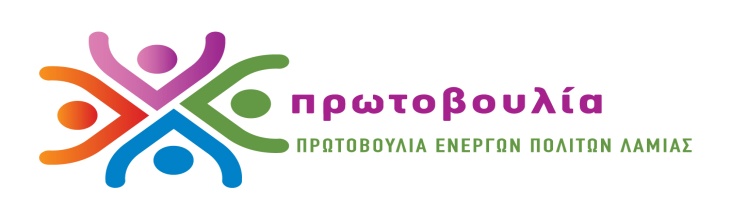 ΠΡΩΤΟΒΟΥΛΙΑ ΕΝΕΡΓΩΝ ΠΟΛΙΤΩΝ ΛΑΜΙΑΣΤηλ 2231045910 6937378138 6932837696http://www.pepla.gr – http://pepla.blogspot.com - info@pepla.grΠρος 1. Δήμαρχο Λαμιέων Κο Σταυρογιάννη Νικόλαο2. Πρόεδρο Δημοτικού Συμβουλίου Κο Κλειτσάκη ΑθανάσιοΛαμία, 19.11.2015Να δημιουργηθεί ασπίδα προστασίας στον Δήμο Λαμιέωναπέναντι στους πλειστηριασμούς Πρώτης ΚατοικίαςΜέσα σε αυτήν την οικονομική δύσκολη συγκυρία στην οποία βρίσκεται η χώρα μας και με την απειλή πλέον ορατή να αιωρείται πάνω από  τους  δανειολήπτες δημότες μας με τα υπερχρεωμένα νοικοκυριά για πλειστηριασμούς  της πρώτης κατοικίας τους, θεωρούμε πως ο Δήμος Λαμιέων θα πρέπει να απλώσει ένα δίκτυ προστασίας και συμπαράστασης  προσφέροντάς τους έμπρακτη βοήθεια.Προτείνουμε, μετά από συνεννόηση με φορείς και εθελοντές του δήμου μας, την δημιουργία Γραφείου Υποστήριξης των Δανειοληπτών Πρώτης Κατοικίας  στο οποίο ο δημότης θα μπορεί να λαμβάνει δωρεάν :Νομική υποστήριξηΧρηματοοικονομικές ΣυμβουλέςΨυχολογική στήριξηΟικονομική υποστήριξηΤην κρίσιμη αυτή ώρα που η ανθρωπιστική κρίση στην Ελλάδα μεγαλώνει η Τοπική Αυτοδιοίκηση θα πρέπει να αποτελέσει τον στυλοβάτη της Κοινωνίας και να διαδραματίσει ουσιαστικό ρόλο στην ελάφρυνση του δοκιμαζόμενου δημότη.Ως Πρωτοβουλία Ενεργών Πολιτών είμαστε στην διάθεση του Δήμου Λαμιέων  για κάθε εθελοντική και τεχνική βοήθεια προς τον σκοπό αυτό.Για την Πρωτοβουλία Ενεργών ΠολιτώνΣτασινός Παναγιώτης-Δημοτικός Σύμβουλος